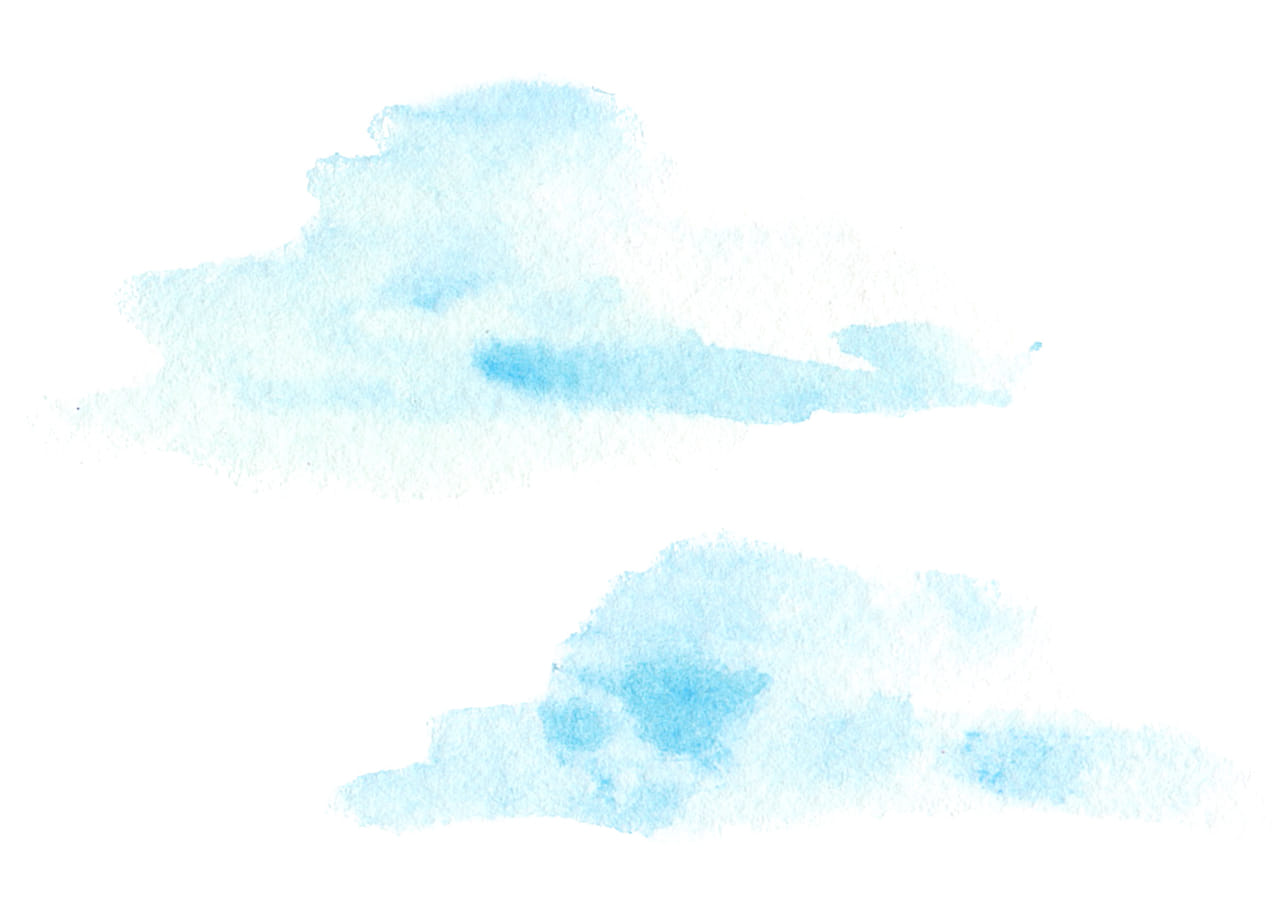 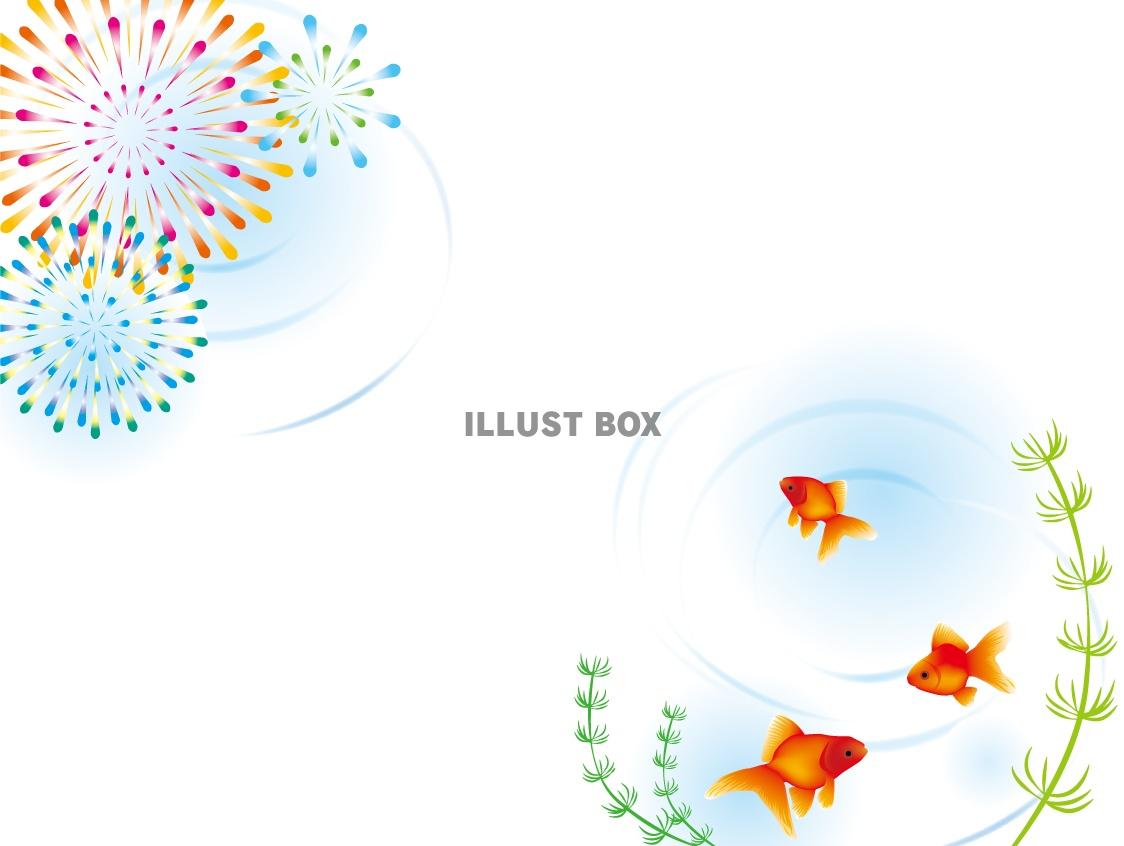 　　　　　　　　夏季休暇のお知らせ７/22(木)～７/25(日)　休診7/26(月)から通常通り診療させて頂きますので宜しくお願い致します　　　　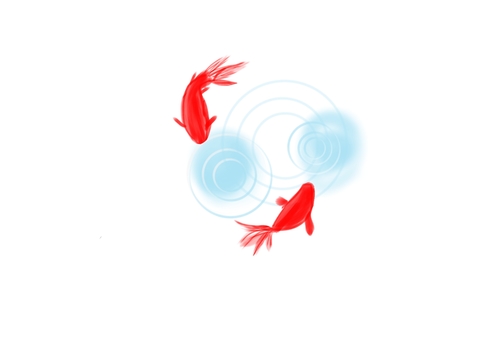 スギタ歯科医院　　